Semester 1 – Unit 1 The Cell and Exercise PhysiologyNotes: 	https://www.teachengineering.org/curriculum/browse?collection=Lessons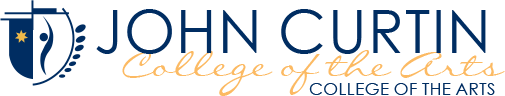 General Integrated Science Year 11Course outlineUnit 1WeekKey teaching points1 - 4Human Biology: atoms, molecules that build cellsIntroduction to Course Expectations, Scientific Inquiry, STEM and the Engineering Design processPractical: Chemicals important to lifephysical properties of glucose, starch, lipids and proteinschemical tests for glucose, starch, lipids and proteinsScience Inquiry Planning, conducting, analysing and evaluating the macronutrients in spring onion.Report writinggraphing dataDesigning and building InfographicsAssessment Task 1: Science inquiry Investigation Test: based on the two practicals above      5%How nutrients are recycled in the ecosystemResearch, design, build and maintain a Worm Farm as an application of requirements of organisms and carbon and nitrogen cyclesUse a binocular microscope to observe decomposers such as annelids, fungiAnalyse cycles in nature in terms of the atoms and molecules of life Explain how the interaction between the hydro, litho and atmosphere are represented by biogeochemical cycles.Demonstrate how conservation of matter occurs in cycles in natureDiscuss how natural resources are important in everyday life, in terms of cellular reactions.Human activities and natural processes impact on cycles in natureAssessment Task 2 Preparation: Field Notes, Research and Plan Science Inquiry Investigation. 5 Reactions of Life and Energy Flowatoms and molecules that build organic molecules for life; carbohydrates, lipids, protein, chlorophyll, haemoglobinthe flow of energy through living systemsChemical Reactions of Life: Photosynthesis and Respiration - reactions for the organisms, food chainAssessment Task 2: Science inquiry Investigation:  Ecosystem Interactions: build a mini-ecosystem and explanation.       10%6-7the cell is the simplest form of organisation that can perform activities required for life eg photosynthesis, respiration, DNA synthesis, protein synthesis, cell divisionSelect one cell organelle to research in detail the structure and function including materials needed from the environment and wastes produced in the cellular chemical reactions.Assessment Task 3: Extended response: Research investigation and iMovie product– Ancient Ecosystems 5%8Follow design process to build a prototype of selected organelle. Keep notes in an electronic design brief.Identify and research the structure and function of one cell organelleDevelop a prototype and justify materials chosen to build prototypePlan and build a prototype of the organelle using available materialsDesign a key that explains the components of the organelle.Assessment Task 4: Extended Response, Build a prototype of the organelle. Submit with the design brief, including key and reflections.     5%WeekKey teaching points9Assessment Task 5: Test, Cell Structure and Function and cycling of nutrients (use the Worm Farm to answer multi choice and short responses)       5%Exercise Physiologyforms of organisation of multicellular organisms include tissues, organs and systems with emphasis on respiratory, skeletal muscular system, cardiovascular changes in a system can affect the survival of organisms; variation assists survival of individualsAssessment Task 6:  Science Inquiry: Practical Effect of exercise on body temperature. Borrow infra-red digital temperature probes from ECU.      5%10Assessment Task 7: Extended Response and Presentation using digital technologiesDesign an exercise program suitable for students to do during class. Explain the cell biology and justify the design.      5%11- 13Species continuity and changeExplain how reproduction and inheritance play an important role in the continuity of speciesWhat is DNA?How is DNA inherited?How do humans use their understanding of genetics?Assessment Task 8: Science inquiry Research and Extended Response DNA      5%Short week 11 with Pupil free and Anzac Day14 Explain how change in physical environment leads to eventual change in biological characteristics of a speciesHow do we explain diversity?15 - 16Year 11 Examination Period and Research Break17 - 18Species continuity and changeHow do we explain diversity?How do species evolve?How do we interpret evidence?Human evolutionAssessment Task 9: Test – Species continuity and change      5%19 - 20Ecosystems and sustainabilityinterrelationship between systems assist cellular activity to sustain lifebiological communities interact with each other and their physical environmentUrban Shade STEM Learning Project Module.Assessment Task 10: Science Inquiry: Practical, factors affecting heat island effect     5%